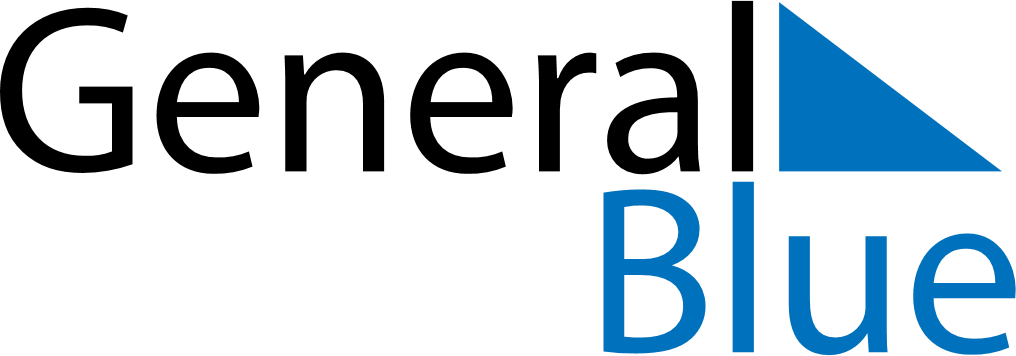 August 2027August 2027August 2027August 2027August 2027August 2027Dominican RepublicDominican RepublicDominican RepublicDominican RepublicDominican RepublicDominican RepublicMondayTuesdayWednesdayThursdayFridaySaturdaySunday12345678910111213141516171819202122Restoration Day232425262728293031NOTES